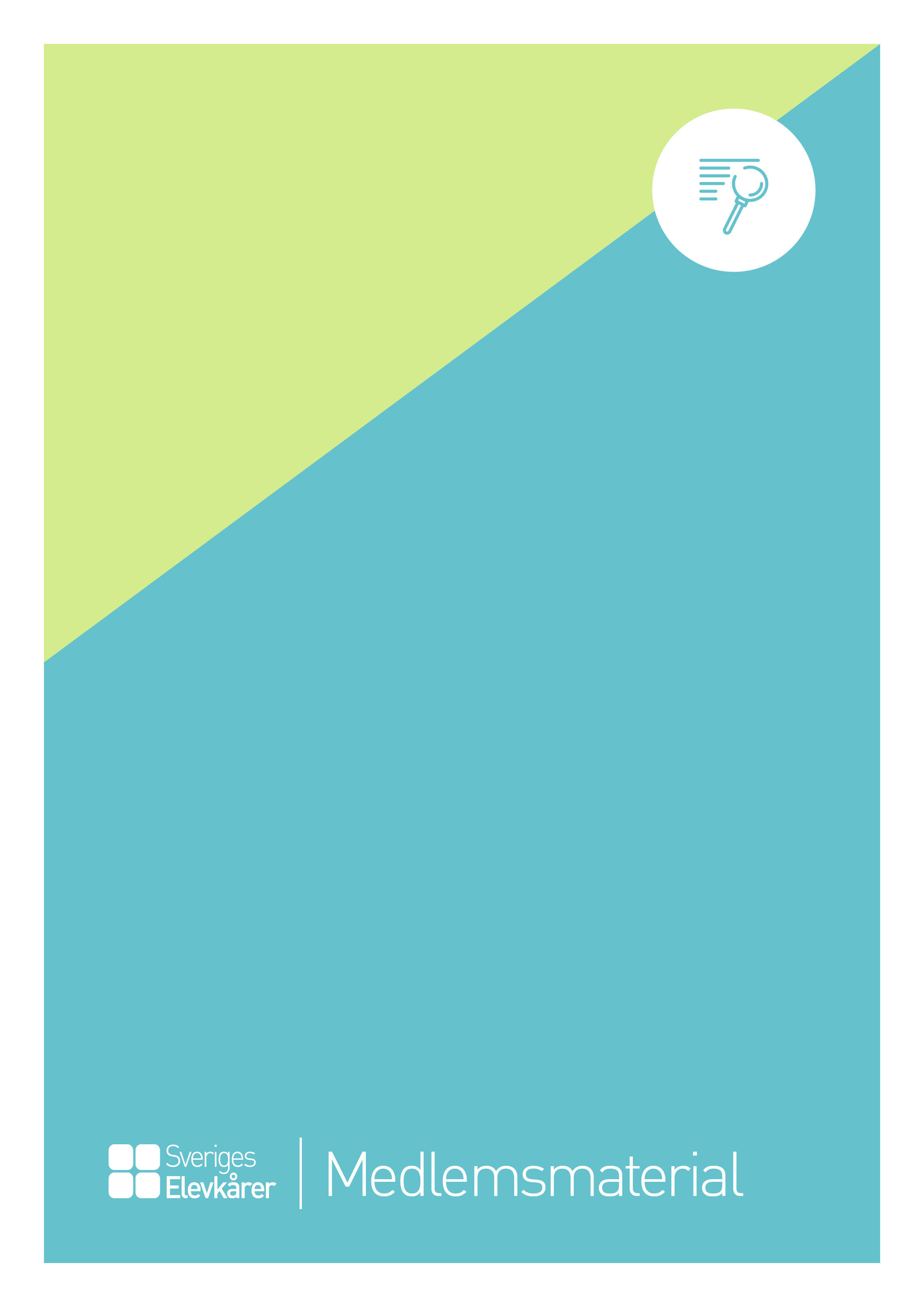 Protokoll styrelsemöteDatum: 20XX-XX-XXTid: 12:00-14:00Plats: KårrummetNärvarande: Förnamn EfternamnFörnamn EfternamnFörnamn Efternamn Förnamn EfternamnFörnamn Efternamn Förnamn Efternamn§1 Mötets öppnandeStyrelsens ordförande förklarade mötet öppnat§2 Incheckning Vi checkar in§3 Val av justerareBeslutspunktStyrelsen beslutar
att välja X och X till justerare 
§4 Godkännande av dagordning BeslutspunktStyrelsens ordförande gick igenom den föreslagna dagordningenIngen hade något förslag på ändringarStyrelsen beslutaratt anta den föreslagna dagordningen som dagordning för styrelsemötet§5 Genomgång av föregående protokollBeslutspunktStyrelsens sekreterare gick igenom föregående protokoll 
Ingen hade några synpunkterStyrelsen beslutar
att lägga protokollet till handlingarna §6 Genomgång av ansvarsområden och pågående projekt Informations och beslutspunktRespektive styrelsemedlem går igenom sitt ansvarsområde Ordförande:Vice ordförande:Kassör:Sekreterare:Ledamot:Ledamot:Ledamot:Projekt A:Projekt B:Styrelsen beslutaratt 
§7 Övriga frågorInga anmälda frågor  §8 Upprättande av åtgärdslista Vem, vad, när Styrelsen beslutar
att vi tills nästa möte ska göra följande: Ordförande:Vice ordförande: Kassör:Sekreterare:Ledamot:Ledamot:Ledamot:§9 Inför nästa möteDatum, tid, plats
Vi beslutar 
att nästa möte är 20XX-XX-XX klockan XX:XX i styrelserummet§10 Mötets avslutandeStyrelsens ordförande förklarar mötet avslutat_______________________		_______________________Justerare				Justerare
X				X